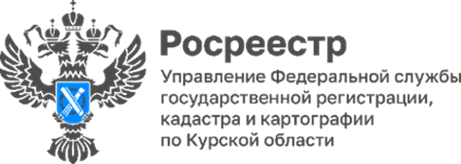 В Курской области Росреестр обследовал 907 геодезических пунктовОбследование пунктов государственной геодезической сети (ГГС), их сохранение и защита является научной необходимостью и важным направлением в деятельности Курского Росреестра.Пункты ГГС напрямую влияют на деятельность кадастровых инженеров, поскольку координаты этих пунктов необходимы для выполнения геодезических измерений и подготовки технической документации, являющейся результатом выполнения работ по межеванию и необходимой для защиты имущественных прав граждан.«В целях обеспечения актуального учета, а также сохранности пунктов государственной геодезической сети Управлением Росреестра по Курской области в 2023 году в плановом порядке обследовано 907 пунктов государственной геодезической сети», - сообщил заместитель руководителя Управления Росреестра по Курской области Александр Емельянов.Способ обследования геодезических пунктов включает в себя сбор информационных материалов о местонахождении пункта, о его характерных внешних признаках, определение местоположения пункта на местности, его состояния, документальное оформление результатов обследования.